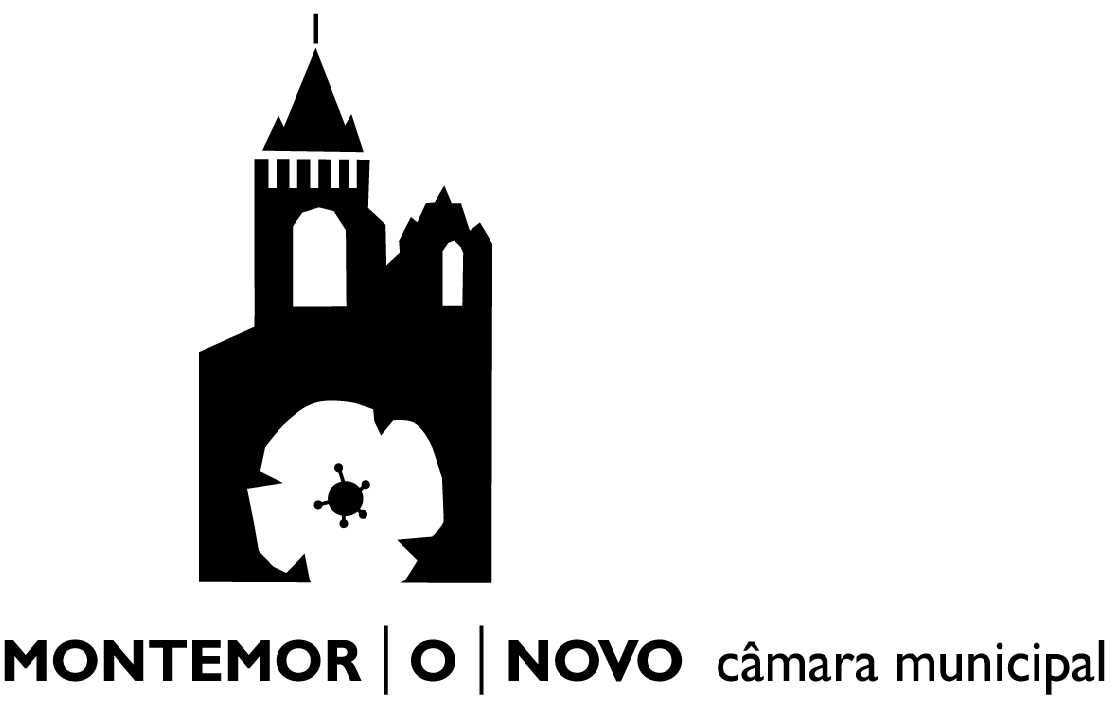 Requerimento - Pagamento em Prestações DAGF/SAAGDAGF/SAAGDAGF/SAAGDAGF/SAAGReg. Nº Proc NºData:Data: Data: FuncionárioFuncionário ResponsávelCoord. SAAGCoord. SAAGChefe de DivisãoChefe de DivisãoChefe de DivisãoDESPACHODESPACHODESPACHODESPACHODECISÃODECISÃOData:Data: Presidente PresidenteExmo. Senhor Presidente da Câmara Municipal de Montemor-o-NovoIdentificação do Requerente (Preencher com letra maiúscula)Identificação do Requerente (Preencher com letra maiúscula)Identificação do Requerente (Preencher com letra maiúscula)Identificação do Requerente (Preencher com letra maiúscula)Identificação do Requerente (Preencher com letra maiúscula)Identificação do Requerente (Preencher com letra maiúscula)Identificação do Requerente (Preencher com letra maiúscula)Identificação do Requerente (Preencher com letra maiúscula)Identificação do Requerente (Preencher com letra maiúscula)Identificação do Requerente (Preencher com letra maiúscula)Identificação do Requerente (Preencher com letra maiúscula)Identificação do Requerente (Preencher com letra maiúscula)Identificação do Requerente (Preencher com letra maiúscula)Identificação do Requerente (Preencher com letra maiúscula)Identificação do Requerente (Preencher com letra maiúscula)Identificação do Requerente (Preencher com letra maiúscula)Identificação do Requerente (Preencher com letra maiúscula)Nome:N.º de Identificação FiscalN.º de Identificação FiscalN.º de Identificação FiscalResidente em (Rua/Av)Residente em (Rua/Av)Residente em (Rua/Av)N.º    ,	    (andar)    ,	    (andar)    ,	    (andar)    ,	    (andar)    ,	    (andar)Localidade:Localidade:Código PostalCódigo PostalCódigo PostalCódigo Postal     -         -         -    Freguesia:Freguesia:Concelho:Concelho:TelefoneTelemóvel:Telemóvel:FaxFaxE-mail:E-mail: Bilhete de Identidade	 Cartão de Cidadão n.º Bilhete de Identidade	 Cartão de Cidadão n.º Bilhete de Identidade	 Cartão de Cidadão n.º Bilhete de Identidade	 Cartão de Cidadão n.º Bilhete de Identidade	 Cartão de Cidadão n.º Bilhete de Identidade	 Cartão de Cidadão n.ºemitido em   /    /20  .emitido em   /    /20  .emitido em   /    /20  .emitido em   /    /20  .emitido em   /    /20  .emitido em   /    /20  .emitido em   /    /20  .emitido em   /    /20  .Válido até    /    /20  ,Válido até    /    /20  ,Válido até    /    /20  ,Válido até    /    /20  ,Válido até    /    /20  ,Válido até    /    /20  ,Válido até    /    /20  ,Válido até    /    /20  ,Válido até    /    /20  ,Válido até    /    /20  ,Válido até    /    /20  ,Válido até    /    /20  ,Válido até    /    /20  ,Válido até    /    /20  ,Válido até    /    /20  ,Válido até    /    /20  ,Vem requerer a V.ª Ex.ª o pagamento da seguinte dívida em prestações (natureza da dívida)       no montante global de 0,00 € fraccionada em prestações (máximo de 12) sendo o pedido baseado no facto de (fundamentação do pedido)[ INSIRA TEXTO AQUI ]Montemor-o-Novo,   de  de 20  Pede deferimento,Notas: - Documentos a exibir: Pessoa singular - Bilhete de Identidade e Número de Identificação Fiscal ou Cartão de Cidadão. Pessoa colectiva - Cartão de Pessoa Colectiva e documento comprovativo da legitimidade para assinar.- Documentos a entregar: Comprovativo de que a situação económica do requerente não lhe permite o pagamento integral da dívida de uma só vez. 